THE KZN Ministry APPRENTICESHIP                      For those seeking training and testing in full-time paid Christian ministry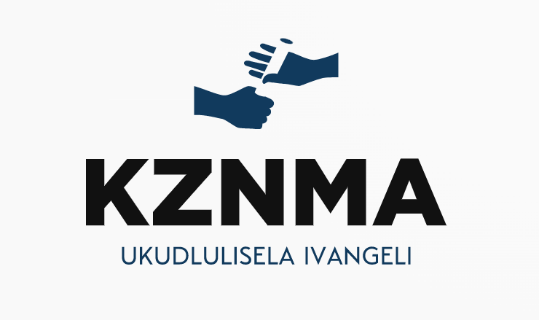 APPLICATION FORMIf you are unaware of what the KZNMA is, and who should apply, please make sure you have first read our explanation on https://thebibletalks.org/kzn-ministry-apprenticeshipIf you are still interested in applying for the KZNMA, please complete this form by typing and return via email by 31 July (latest) to		admin@thebibletalks.orgSurname:						Title: Mr / Mrs / Miss / Other (please specify)First name:						Other names:Age: 							Date of Birth: Marital status:						Name of spouse (if appropriate): Names and ages of any children:Do you own a laptop suitable for writing and communicating?		Yes/NoDo you have a full SA driving license?   					Yes/NoDo you own a car?								Yes/NoNationality:Would you need a visa/work permit to work in South Africa?		Yes/NoIf yes, please give detailsHome Address:					Term Address (if different):Cell: E-mail:Work Telephone:				May we contact you at work?   Yes/NoWhat is your current church and denomination?How did you hear about the KZN Ministry Apprenticeship Program?Would you say that your health was					GOOD / FAIR / POORHas poor health kept you away from work or studies for any significant periods? (e.g. more than one week at a time or more than three weeks in any one year)        	Yes/No         If yes, please give details:Do you have a physical handicap?         					Yes/No         If yes, please give details: Have you ever had any mental health problems (including depression, stress, anxiety, etc.)?   											Yes/No        If yes, please give details:Theologically or as a Christian would you struggle to admit to things like depression or anxiety if they were present for you? 						Yes/No	If yes, please give details:Please rate and reflect/comment on your ability in the following areas:Emotional stability					EXCELLENT / GOOD / AVERAGE / FAIR / POORAbility to cope under pressure especially whenstressed or frustrated by circumstances			EXCELLENT / GOOD / AVERAGE / FAIR / POORAdaptability to changing circumstances			EXCELLENT / GOOD / AVERAGE / FAIR / POORAbility to cope with loneliness or being away from friends and/or loved ones				EXCELLENT / GOOD / AVERAGE / FAIR / POORAbility to make up your mind (i.e. make decisions)	EXCELLENT / GOOD / AVERAGE / FAIR / POORMaintaining disciplined Bible reading & praying   	EXCELLENT / GOOD / AVERAGE / FAIR / POORList high schools/colleges/universities attended. Giving years of attendance, subjects studied, and qualifications obtained with grades/class (or predicted results in the case of current studies).  Present Employer (if applicable): Position Held and nature of work: List chronologically, with dates and employers’ names, other positions held (most recent position first).  Please give reasons for leaving.Describe how and when you became a Christian?What growth has there been in your relationship with God over the last two years?What have been the main influences on your Christian life and how have they had this influence?Without using any jargon write a short explanation of what you consider the Gospel to be.What do you consider to be the role of the local church?What do you consider to be the role of the Bible in the life of an individual Christian, as well as in the life of a local church?What do you consider to be the primary works of the Holy Spirit?In what ways are you currently involved in serving and loving within your local church and broader Kingdom of God ways?Ministry apprentices are involved in a mixture of evangelistic, teaching, pastoral, practical needs, and administrative ministries. Please indicate with supporting examples, in which of these areas you already have experience and/or ability – past or present?What areas of ministry are you particularly interested in being involved with over the next few years, and why?  Under God, what would you like to be doing in ten years’ time, and why?  If you were not granted a position for next year with the KZNMA, what would you likely do in terms of work or further education?Why do you want to do the KZNMA now and why do you consider yourself ready for it?What kinds of indoor and outdoor recreation do you pursue?What books or articles - secular or religious have you read in the last 12 months? Describe how one of them have particularly impacted you personally?If you were to join as an apprentice next year, what are some of your financial responsibilities? (eg. financial care for either immediate dependants, or for your broader family etc etc)What financial debts and amounts do you currently have? (schooling, NSFAS, other…)For those who are not married: are you currently in a relationship (dating, engaged etc) with someone? If yes, please provide details of this relationship and person.Are there any elements about you that you think we would appreciate knowing if/when it came to weighing up your suitability to join the KZNMA? What do your CHURCH LEADERS think of your desire to be trained and tested for Christian ministry?What do you PARENTS/GUARDIANS (if applicable) think of you applying for the KMZA?Have you had any other family, or friends, or church members etc expressed their opinions (positive or negative) about you being trained and tested for Christian ministry? What have they said?Please give the names of two older, more mature Christians, in addition to your current employer (if currently employed), who are willing to act as your referees.  They should preferably have known you for at least two years. One must be your Church Leader (or an assistant minister if they know you better).REFEREE 1						REFEREE 2Name:							Name: Position:						Position: Telephone:					            Telephone: Email:							Email:Address: 						Address:CURRENT EMPLOYER / SUPERVISOR: Name:						Position:Telephone:Email:Address:Do we have your permission to contact the people in question 4 above should we wish to ask follow up questions about you?									Yes/NoI declare that the information contained in the above application form is correct to the best of my knowledge – and that I am making no attempt to hide information that may be important to those involved in the application process. Furthermore, I give my permission for these details and any references supplied to be copied to those involved in the selection and interviewing process understanding that my personal details will be held confidentially and only shared with those needing involvement with this application process.Signature of Applicant:						Date:A.  PERSONAL DETAILS AND QUESTIONSB. HEALTH AND STABILITYC. EDUCATIONAL BACKGROUND AND WORK EXPERIENCED.  CHRISTIAN EXPERIENCE AND BELIEFSE. CHRISTIAN MINISTRY AND THIS POSITIONF. PERSONAL INTERESTSG. REMAINING PERSONAL QUESTIONSH. INPUTS OF OTHERS AND REFEREESDECLARATION